РАБОЧАЯ ПРОГРАММА УЧЕБНОЙ ДИСЦИПЛИНЫДискретная математика с элементами математической логики2020Рабочая программа общеобразовательной учебной дисциплины предназначена для изучения в профессиональных образовательных организациях СПО, реализующих образовательную программу среднего общего образования в пределах освоения программы подготовки квалифицированных рабочих, служащих и специалистов среднего звена и (ППКРС и ППССЗ СПО) на базе основного общего образования при подготовке квалифицированных рабочих, служащих и специалистов среднего звена.Рабочая программа разработана на основе требований ФГОС среднего общего образования, предъявляемых к структуре, содержанию и результатам освоения учебной дисциплины, в соответствии с Рекомендациями по организации получения среднего общего образования в пределах освоения образовательных программ среднего профессионального образования на базе основного общего образования с учетом требований федеральных государственных образовательных стандартов и получаемой профессии или специальности среднего профессионального образования (письмо Департамента государственной политики в сфере подготовки рабочих кадров и ДПО Минобрнауки России от 17.03.2015 № 06-259), с учетом Примерной основной образовательной программы среднего общего образования, одобренной решением федерального учебно-методического объединения по общему образованию (протокол от 28 июня 2016 г. № 2/16-з).Организация-разработчик: государственное автономное  учреждение Калининградской области профессиональная образовательная организация «Колледж предпринимательства»Разработчики:Осипова Г.В. - ГАУ КО «Колледж предпринимательства», преподавательРабочая программа учебной дисциплины рассмотрена на заседании отделения общеобразовательных дисциплин. Протокол № 1 от 31.08.2020 г.СОДЕРЖАНИЕПАСПОРТ РАБОЧЕЙ ПРОГРАММЫ УЧЕБНОЙ ДИСЦИПЛИНЫ	Дискретная математика с элементами математической логики	Область применения программыРабочая программа учебной дисциплины является частью программы подготовки специалистов среднего звена в соответствии с ФГОС СПО по специальности 09.02.07 Информационные системы и программированиеМесто дисциплины в структуре программы подготовки специалистов среднего звена: Дисциплина математического и общего естественнонаучного циклаЦели и задачи дисциплины – требования к результатам освоениядисциплины:В результате освоения обязательной части дисциплины обучающийся долженуметь:решать прикладные задачи в области профессиональной деятельности.знать:значение теории вероятностей в профессиональной деятельности и при освоении ППССЗ;основные математические методы решения прикладных задач в областипрофессиональной деятельности;основные понятия и методы теории вероятностей и математической статистики;Рекомендуемое количество часов на освоение программы дисциплины:Максимальная учебная нагрузка обучающегося 36 часа, в том числе:обязательной аудиторной учебной нагрузки обучающегося 28 часа; самостоятельной работы обучающегося, 8 часов. 2. СТРУКТУРА И СОДЕРЖАНИЕ УЧЕБНОЙ ДИСЦИПЛИНЫ2.1. Объем учебной дисциплины и виды учебной работыТематический план и содержание учебной дисциплины	УСЛОВИЯ РЕАЛИЗАЦИИ РАБОЧЕЙ ПРОГРАММЫ УЧЕБНОЙ ДИСЦИПЛИНЫ3.1. Требования к минимальному материально-техническому обеспечениюРеализация программы дисциплины требует наличия учебного кабинета.Помещение кабинета соответствует требованиям Санитарно-эпидемиологических правил и нормативов (СанПиН 2.4.2 №178-02) и оснащено типовым оборудованием, указанным в настоящих требованиях, в том числе специализированной учебной мебелью и средствами обучения, достаточными для выполнения требований к уровню подготовки обучающихся.В кабинете имеется оборудование, посредством которого участники образовательного процесса просматривают визуальную информацию по предмету: презентации, видеоматериалы, иные документы.В состав учебно-методического и материально-технического обеспечения программы учебной дисциплины «Теория вероятностей и математическая статистика» входят:стол преподавателя-1шт.стол обучающегося - 16 шт.стул - 33 шт.шкаф комбинированный - Зшт.Оборудование:доска меловая -1 шт.проектор -1шт.ноутбук-1шт.колонки - 2штВ библиотечный фонд входят учебники, дополнительная литература, обеспечивающие освоение учебной дисциплины «Теория вероятностей и математическая статистика», рекомендованные для использования.В процессе освоения программы учебной дисциплины «Теория вероятностей и математическая статистика» студенты имеют возможность доступа к электронным учебным материалам по математике, имеющимся в свободном доступе в сети Интернет.3.2. Информационное обеспечение обученияПеречень рекомендуемых учебных изданий, Интернет-ресурсов, дополнительной литературыОсновные источники:Вентцель Е.С. Теория вероятностей. М.: Высшая школа, 2015г.Айвазян С. А., Мхитарян В. С. Прикладная статистика.Основы эконометрики. - Т. 1: Теория вероятностей и прикладная статистика М.: ЮНИТИ-ДАНА, 2015.Мхитарян В.С., Трошин Л.И., Астафьева Е.В. Теория вероятностей и математическая статистика. М.: Маркет ДС, 2017. - 240 с. (Университетская серия).В.С.Мхитарян, Л.И.Трошин, Е.В.Астафьева, Ю.Н.Миронкина. Задачник по теории вероятностей для экономистов. - М.: МЭСИ. 2016Мхитарян В.С., Трошин Л.И., Астафьева Е.В. Задачник по статистическому оцениванию параметров распределения и проверке гипотез. - М. МЭСИ, 2015.Мхитарян В.С., Трошин Л.И., Астафьева Е.В. Задачник по дисперсионному, корреляционному и регрессионному анализам. - М. МЭСИ, 2016.Мхитарян В.С., Астафьева Е.В., Миронкина Ю.Н. Корреляционный и регрессионный анализ с использованием ЕЛ1П Microsoft Excel. Учебное пособие. - М. МЭСИ, 2016.Мхитарян В.С., Трошин Л.И., Адамова Е.В., Шевченко К.К., Бамбаева Н.Я. Теория вероятностей и математическая статистика. - М.: МЭСИ, 2016.Миронкина Ю.Н. Теория вероятностей и математическая статистика. Курс лекций для работы с активной доской. - М.: МЭСИ, 2015 - 133 с.Дополнительные источники:Вентцель Е.С. Теория вероятностей. - М.: «Академия», 2005. - 576 с.Вентцель Е.С. Задачи и упражнения по теории вероятностей. - М.: Высшая школа, - 448 с.Кремер Н.Ш. Теория вероятностей и математическая статистика: Учебник для вузов. - М.: ЮНИТИ-ДАНА, 2005.Калинина В.Н., Панкин В.Ф. Математическая статистика. - М.: Высшая школа, 2005Колемаев В. А., Калинина В. Н. Теория вероятностей и математическая статистика. М„ 2007.Гмурман В.Е. Руководство к решению задач по теории вероятностей и математической статистике. - М . Высшая Школа , 2006 -400с.Ширяев А.Н. Вероятность. М., Наука, 1980.Тутубалин В.Н. Теория вероятностей и случайных процессов. М., изд- во МГУ, 1992.Боровков А.А. Теория вероятностей. М., Наука, 1986.Синай Я.Г. Курс теории вероятностей. Ч. 1,2. М., изд-во МГУ, 1985 КОНТРОЛЬ И ОЦЕНКА РЕЗУЛЬТАТОВ ОСВОЕНИЯ
ДИСЦИПЛИНЫКонтроль и оценка результатов освоения дисциплины осуществляется преподавателем в процессе проведения семинарских занятий, тестирования, реферативной работы, составления конспектов.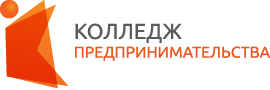 государственное автономное учреждение  Калининградской области профессиональная образовательная организация «КОЛЛЕДЖ ПРЕДПРИНИМАТЕЛЬСТВА»стр.ПАСПОРТ РАБОЧЕЙ ПРОГРАММЫ УЧЕБНОЙ ДИСЦИПЛИНЫ4СТРУКТУРА И СОДЕРЖАНИЕ УЧЕБНОЙ ДИСЦИПЛИНЫ6УСЛОВИЯ РЕАЛИЗАЦИИ РАБОЧЕЙ ПРОГРАММЫ УЧЕБНОЙ ДИСЦИПЛИНЫ9КОНТРОЛЬ И ОЦЕНКА РЕЗУЛЬТАТОВ ОСВОЕНИЯ УЧЕБНОЙ ДИСЦИПЛИНЫ10Вид учебной работыОбъем часовМаксимальная учебная нагрузка (всего)36Обязательная аудиторная учебная нагрузка (всего) 28в том числе:     практические занятия6Самостоятельная работа обучающегося (всего)8в том числе:написание рефератоввыполнение индивидуального заданиясоставление схемработа с конспектом лекцийчтение текста учебникаНаименование разделов и темСодержание учебного материала и формы организации деятельности обучающихсяОбъем часовУровень освоения1234Раздел 1. Множества и высказыванияРаздел 1. Множества и высказывания182Тема 1.1Основы теории множествСодержание учебного материала62Тема 1.1Основы теории множеств1 .Основные понятия и определения теории множеств42Тема 1.1Основы теории множеств2. Операции над множествами и их свойства42Тема 1.1Основы теории множеств3.Декартово произведение и степень множества42Тема 1.1Основы теории множеств4.Отношения на множествах42Тема 1.1Основы теории множеств5.Отображения множеств42Тема 1.1Основы теории множествПрактические занятияРешение задач на выполнение теоретико-множественных операций, на использование отношений на множествах, на построение отображений разных видов22Тема 1.1Основы теории множествСамостоятельная работа обучающихсяиспользование компьютерной техники и Интернет для подготовки материала по темам «Математические парадоксы и их причины», «Математики древности», «История дискретной математики»;построение диаграмм Эйлера;22Тема 1.2Формулы алгебры высказываний иметодыминимизацииСодержание учебного материала122Тема 1.2Формулы алгебры высказываний иметодыминимизации1. Высказывания. Логические операции. Формулы логики82Тема 1.2Формулы алгебры высказываний иметодыминимизации2.Законы логики. Равносильные преобразования82Тема 1.2Формулы алгебры высказываний иметодыминимизации3.Булевы функции. СДНФ. СКИФ82Тема 1.2Формулы алгебры высказываний иметодыминимизации4. Методы упрощения булевых функций82Тема 1.2Формулы алгебры высказываний иметодыминимизации5. Операция двоичного сложения. Полином Жегалкина82Тема 1.2Формулы алгебры высказываний иметодыминимизации6. Основные классы функций. Полнота множества функций. Теорема Поста82Тема 1.2Формулы алгебры высказываний иметодыминимизации7. Исчисление высказываний82Тема 1.2Формулы алгебры высказываний иметодыминимизации8. Применение алгебры высказываний в устройствах дискретного действия82Тема 1.2Формулы алгебры высказываний иметодыминимизацииПрактические занятияПостроение формул для сложных высказыванийПостроение таблиц истинности и доказательство законов логикиРешение задач на минимизацию алгебраических преобразований22Тема 1.2Формулы алгебры высказываний иметодыминимизацииСамостоятельная работа обучающихсярешение задач на разбиение сложного высказывания на простыерешение задач на нахождение СДНФ, СКНФ;представление булевой функции в виде минимальной различными способами;22Раздел 2. Математическая логикаРаздел 2. Математическая логика182Тема 2.1Основы языка и алгебры предикатовСодержание учебного материала62Тема 2.1Основы языка и алгебры предикатов1. Предикаты. Область истинности. Кванторы42Тема 2.1Основы языка и алгебры предикатов2. Операции над предикатами42Тема 2.1Основы языка и алгебры предикатовСамостоятельная работа обучающихсяпостроение таблицы значений и области истинности предиката;решение задач на применение кванторных операций.22Тема 2.2Основныепринципы математическойлогики и теории алгоритмовСодержание учебного материала122Тема 2.2Основныепринципы математическойлогики и теории алгоритмовI. Теория формальных грамматик и языков82Тема 2.2Основныепринципы математическойлогики и теории алгоритмов2. Алгоритмически неразрешимые проблемы. Алгебры рекурсивных функций и их порождающие множества82Тема 2.2Основныепринципы математическойлогики и теории алгоритмов3.Алгоритмические системы, представленные машинами Тьюринга82Тема 2.2Основныепринципы математическойлогики и теории алгоритмовПрактические занятияПостроение алгоритмов с использованием рекурсийЗапись алгоритмов по заданной таблице соответствия для машины Тьюринга22Тема 2.2Основныепринципы математическойлогики и теории алгоритмовСамостоятельная работа обучающихсяпостроение алгоритмов с использованием рекурсий;решение задач на построение машин Тьюринга.22Всего:Всего:36Результаты обученияКритерии оценкиФормы и методы оценкиПеречень знаний, осваиваемых в рамках дисциплины: «Отлично» - теоретическое содержание курса освоено полностью, без пробелов, умения сформированы«Хорошо» - теоретическое содержание курса освоено полностью, без пробелов, некоторые умения сформированы недостаточно«Удовлетворительно» - теоретическое содержание курса освоено частично, но пробелы не носят существенного характера, необходимые умения работы с освоенным материалом в основном сформированы «Неудовлетворительно» - теоретическое содержание курса не освоено, необходимые умения не сформированы устный опрос, тестирование,  выполнение индивидуальных заданий различной сложности  оценка ответов в ходе эвристической беседы, тестирование значение теории вероятностей в профессиональной деятельности и при освоении ППССЗ;основные математические методы решения прикладных задач в областипрофессиональной деятельности;основные понятия и методы теории вероятностей и математической статистики;«Отлично» - теоретическое содержание курса освоено полностью, без пробелов, умения сформированы«Хорошо» - теоретическое содержание курса освоено полностью, без пробелов, некоторые умения сформированы недостаточно«Удовлетворительно» - теоретическое содержание курса освоено частично, но пробелы не носят существенного характера, необходимые умения работы с освоенным материалом в основном сформированы «Неудовлетворительно» - теоретическое содержание курса не освоено, необходимые умения не сформированы устный опрос, тестирование,  выполнение индивидуальных заданий различной сложности  оценка ответов в ходе эвристической беседы, тестирование Перечень умений, осваиваемых в рамках дисциплины: решать прикладные задачи в области профессиональной деятельности.«Отлично» - теоретическое содержание курса освоено полностью, без пробелов, умения сформированы«Хорошо» - теоретическое содержание курса освоено полностью, без пробелов, некоторые умения сформированы недостаточно«Удовлетворительно» - теоретическое содержание курса освоено частично, но пробелы не носят существенного характера, необходимые умения работы с освоенным материалом в основном сформированы «Неудовлетворительно» - теоретическое содержание курса не освоено, необходимые умения не сформированы устный опрос, тестирование,  демонстрация умения применять стандартные методы и модели к решению вероятностных и статистических задач заданиях устный опрос, тестирование